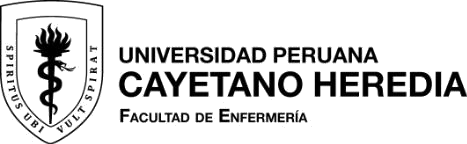 OFICINA DE ADMISIÓNPROGRAMA DE SEGUNDA ESPECIALIDAD PROFESIONAL EN ENFERMERIA 2022 IIÁREA:  	DURACIÓN: 18MFICHA DE INSCRIPCIÓNPor favor llene este formulario a máquina o con letra imprentaI.          DATOS PERSONALES1.   APELLIDOS 	2.  NOMBRES3.  EDAD                           LUGAR Y FECHA DE NACIMIENTO   	4.   DNI Nº 	5.  Nº. REGISTRO DEL COLEGIO DE ENFERMEROS DEL PERU6.  DIRECCION7.  TELEFONO DOMICILIARIO                               CELULAR 	 E-MAIL 	8.  NOMBRES Y APELLIDOSDE UN FAMILIAR A QUIEN AVISAREN CASO DE EMERGENCIATELEFONOII.DATOS DE FORMACION PROFESIONAL1. UNIVERSIDAD2.  AÑO DE EGRESO DE ESTUDIOS UNIVERSITARIOS DE ENFERMERIA  	III.        DATOS LABORALES1.  INSTITUCION DONDE ACTUALMENTELABORA  	DIRECCION                                                                                     TELEF.        	2.  AÑOS DE SERVICIO COMO ENFERMERASERVICIO EN EL CUAL LABORA                                                   TELEF.3.    CARGO QUE DESEMPEÑA: 	4.    ALGUNA OTRA INSTITUCION DONDE UD. PRESTA SERVICIOS:DIRECCION  :TELEF: 	VI.        ¿CÓMO TUVO CONOCIMIENTO DEL PROGRAMA DE ESPECIALIZACIÓN?Afiches                    Internet              Facebook                    AmistadesEspecificar 	FIRMA DE LA POSTULANTE ………………………………………………FIRMA DE LA PERSONA QUE INSCRIBE ………………………………………………LIMA,             DE                                          DE 2022